OMB 0970-0278 [اعتبار الی 31/08/2025]اداره طفل و خانواده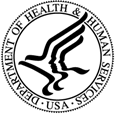 دفتر اسکان مجدد پناهندگاننامۀ انتخاب برای مراقبت از کودکطفل شما مطابق به 6 U.S.C. § 279 and 8 U.S.C. §1232، "طفل بی سرپرست" (UC) تشخیص شده است و تحت مراقبت و سرپرستی "دفتر اسکان مجدد پناهندگان" (ORR) قرار گرفته است. طبق قانون، ORR میتواند مسئولیت نگهداری از طفل شما را به یک اسپانسر که معمولاً از بین اقارب کلانسال طفل انتخاب میشود، تسلیم کند. ORR ترجیح میدهد که مسئولیت حمایت از طفل را به پدر/مادر یا سرپرست قانونی تسلیم کند.1 اگر شما قادر به حمایت از طفل خود نباشید، ORR از شما میخواهد که یک اسپانسر برای مراقبت از کودک (با تایید ORR) انتخاب کنید.من/ما پدر/مادر یا سرپرست(های) قانونیمتولد.تاریخ تولد طفل,نام مکمل طفلمن/مانام اسپانسر پیشنهادیرا برای حمایت از طفل خود/طفل خودمان تعیین میکنم/میکنیم.من/ما رضایت میدهم/میدهیم که شخص متذکره فوق میتواند:از اختیار موقت مراقبت از طفل من، الی زمان برگشت طفل نزد خودم؛ یا تغییر وضعیت حضانت طفل از طریق نهاد فدرال، ایالتی یا محلی؛ یا تغییر وضعیت حضانت طفل از طریق محکمه، برخوردار باشد.خدمات معالجوی، داکتر دندان و صحت روانی را به طفل من ارائه کند.صحت جسمی و روانی طفل من (بشمول -و نه محدود به- تهیه غذا، سرپناه، و لباس) را تامین کند.طفل من را در مکتب ثبت نام کند.در شرایط ایمرجنسی (مریضی جدی، تخریب خانه و...)، مسئولیت مراقبت فزیکی از طفل من را به یک شخص دیگر که به شرایط قرارداد مراقبت اسپانسر متعهد باشد، تسلیم نماید.من میدانم/ما میدانیم که این انتخاب باعث نمیشود که:حقوق والدینی من/ما از بین برود.2حق یا امتیازی به اسپانسر تسلیم شود.طفل من بتواند بدون جواز مناسب در ایالات متحده کار کند.اشخاصی که به حیث اسپانسر معرفی میشوند، ضرور نیست که شهروند ایالات متحده باشند یا وضعیت مهاجرت مشخصی داشته باشند.توجه کنید که امضا کردن این فورمه سبب از بین رفتن حقوق والدینی یا سرپرستی شما نسبت به طفل نمیشود. شما، مطابق به قوانین مربوط به فدرال و ایالتی، سرپرست قانونی طفل خود هستید. ORR به شما توصیه میکند که ارتباط نزدیک خود با طفل و اسپانسر طفل را حفظ کنید تا بتوانید در پروسۀ اتخاذ تصمیم های مربوط به مراقبت از طفل و مستفید شدن طفل از خدمات معالجوی، تعلیمی و غیره مشارکت نمایید. توجه کنید که اگر اسپانسر انتخاب نکنید، ممکن است ORR سرپرستی طفل را به یکی از اسپانسرهایی که خودش انتخاب میکند، تسلیم نماید.نامۀ انتخاب برای مراقبت از کودکدفتر اسکان مجدد پناهندگاننام پدر/مادر یا سرپرست(های) قانونی که برای امور مراقبت تصمیم گیری میکنند:(1)نام چاپی(2)نام چاپیاگر پدر یا مادر خونی یا سرپرست قانونی کودک قادر به اعلام رضایت نباشد، باید دلیل آن را ذکر کنید: فوت شده است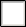  طفل رها شدهوالد دیگر/سرپرست قانونی در یک مکان دیگر زندگی میکند (ORR ممکن است جداگانه با آنها به تماس شود) به دلیل مشکلات روانی یا جسمی قادر به اعلام رضایت نیست 
 بعد از این سرپرست قانونی طفل نیست سایر (مختصراً تشریح کنید):معلومات تماس پدر/مادر یا سرپرست(های) قانونی:آدرس خیابانشهر	ایالت	کودپستیتلیفونامضا پدر/مادر یا سرپرست(های) قانونی برای اعلام رضایت با هدف تعیین اسپانسر برای طفل:(1)امضا	تاریخ(2)امضا	تاریخ